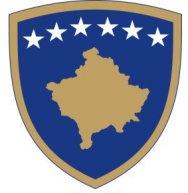 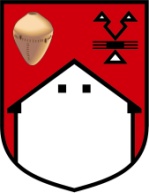 Republika e Kosovës                                                                                Komuna SkenderajRepublika Kosova                                                                                      Opština SkenderajRepublic of Kosovo                                                                                  Municipality SkenderajKuvendi i Komunës/Skupština Opštine/Municipality of AssemblyNjoftim -Kuvendi Komunal i Skenderajt shtyn seancën për një afat të pacaktuar, për shkak të përhapjes së virusit COVID-19 -Lidhur me mbajtjen e seancës së dt. 31.03.2020, ora 13:00, pas situatës së krijuar nga përhapja e virusit COVID- 19 në Kosovë, është marrë vendim që kjo seancë të shtyhet në një afat të pacaktuar.-Duke pasur parasysh Vendimin nr. 01/09 të dt. 13.03.2020 të nxjerrë nga Qeveria e Republikës së Kosovës për marrjen e masave shtesë pas konfirmimit të rasteve pozitive me korona virus COVID-19 paragrafi 9 i këtij vendimi, përmes të cilit reduktohen në veprime esenciale dhe staf esencial çdo institucion publik, përveç stafit të shëndetësisë dhe te sektorit te sigurisë dhe duke pas parasysh njoftimin e MAPL-së nr. 02 të dt. 18.03.2020 për pezullimin e përkohshëm te  të gjitha shqyrtimeve te ligjshmërive të vendimeve të Kuvendeve Komunale.-Lidhur me mbajtjen e kësaj Seance do të jeni të informuar me kohë përmes faqes zyrtare të komunës.